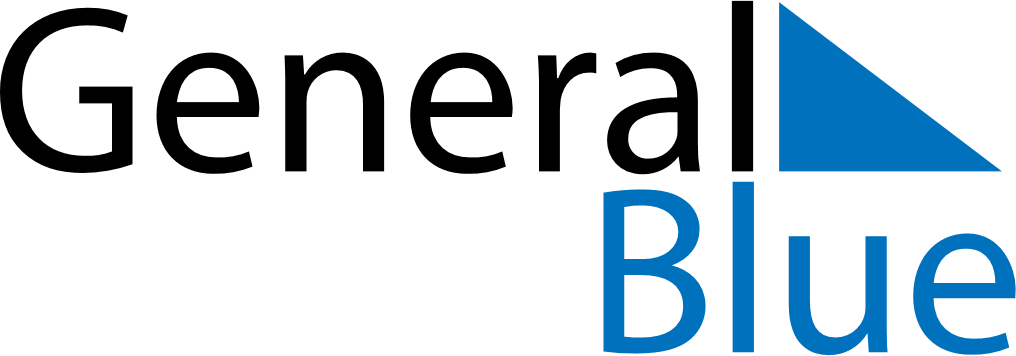 January 2030January 2030January 2030VietnamVietnamSundayMondayTuesdayWednesdayThursdayFridaySaturday12345New Year’s Day67891011121314151617181920212223242526Kitchen guardians2728293031